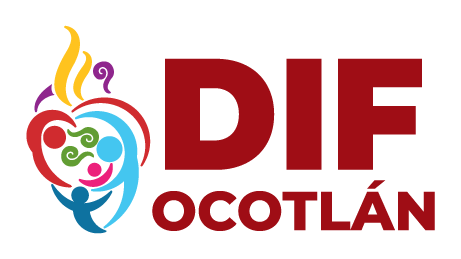 SISTEMA PARA EL DESARROLLO  INTEGRAL  DE LA FAMILIA DEL MUNICIPIO DE OCOTLÁN JALISCORELACIÓN DE INGRESOSNOVIEMBRE 2022TOTAL                               $ 1,296,228.43 NOSERVICIOCANTIDAD 1CONSULTA MÉDICA100.00 2PLATICAS PREMATRIMONIALES29,500.00 3GINECOLOGIA730.00 4PSICOLOGIA35,425.00 5TRANSPORTE4,450.00 6ASESORIA JURIDICA500.00 7FISIATRA35,510.00 8PEDIATRIA1,050.00 9REHABILITACIÓN130,310.0010TERAPIA DE LENGUAJE7,470.0011CADI42,250.0012CAIC I28,061.9913NUTRICIÓN2,760.0014TERAPIA DE PAREJA1,500.0015CONSTANCIA MÉDICA600.0016DONATIVOS98,393.3917SUBSIDIO836,841.0018TERAPIA FAMILIAR450.0019HOMEPATÍA540.0020DENTAL8,700.0021TESTIMONIAL600.0022VENDAJE NEOROMUSCULAR450.0022INTERESES GANADOS25.7923PROYECTO 59 PUPILOS30,011.26